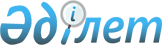 О внесении изменения и дополнения в приказ Министра национальной экономики Республики Казахстан от 2 февраля 2015 года № 70 "Об утверждении Правил назначения и проведения аттестации руководителя государственного предприятия, а также согласования его кандидатуры"Приказ Министра национальной экономики Республики Казахстан от 4 февраля 2020 года № 8. Зарегистрирован в Министерстве юстиции Республики Казахстан 4 февраля 2020 года № 19979
      ПРИКАЗЫВАЮ:
      1. Внести в приказ Министра национальной экономики Республики Казахстан от 2 февраля 2015 года № 70 "Об утверждении Правил назначения и проведения аттестации руководителя государственного предприятия, а также согласования его кандидатуры" (зарегистрирован в Реестре государственной регистрации нормативных правовых актов за № 10379, опубликован 1 апреля 2015 года в Информационно-правовой системе "Әділет") следующие изменение и дополнение: 
      в Правилах назначения и проведения аттестации руководителя государственного предприятия, а также согласования его кандидатуры, утвержденных указанным приказом:
      пункт 1 изложить в следующей редакции:
      "1. Настоящие Правила разработаны в соответствии с Законом Республики Казахстан от 1 марта 2011 года "О государственном имуществе" (далее – Закон) и регламентируют порядок конкурсного отбора, назначения и проведения аттестации руководителя государственного предприятия (далее – предприятие), а также согласования его кандидатуры.";
      дополнить пунктом 1-1 следующего содержания:
      "1-1. Требования настоящих Правил не распространяются на первых руководителей отдельных предприятий образования и культуры , назначаемых на должность и освобождаемых от должности Президентом Республики Казахстан, первых руководителей организаций среднего образования в организационно-правовой форме государственных предприятий на праве хозяйственного ведения, назначаемых на должность в соответствии с законодательством Республики Казахстан в области образования, а также лиц, зачисленных в Президентский молодежный кадровый резерв, назначаемых на должность и освобождаемых от должности руководителя предприятия уполномоченным органом соответствующей отрасли (местным исполнительным органом либо аппаратом акима города районного значения, села, поселка, сельского округа).".
      2. Департаменту политики управления государственными активами в установленном законодательством порядке обеспечить:
      1) государственную регистрацию настоящего приказа в Министерстве юстиции Республики Казахстан;
      2) размещение настоящего приказа на интернет-ресурсе Министерства национальной экономики Республики Казахстан;
      3) в течение десяти рабочих дней после государственной регистрации настоящего приказа в Министерстве юстиции Республики Казахстан представление в Юридический департамент Министерства национальной экономики Республики Казахстан сведений об исполнении мероприятий, предусмотренных подпунктами 1) и 2) настоящего пункта.
      3. Контроль за исполнением настоящего приказа возложить на курирующего вице-министра национальной экономики Республики Казахстан.
      4. Настоящий приказ вводится в действие со дня его государственной регистрации в Министерстве юстиции Республики Казахстан и подлежит официальному опубликованию.
					© 2012. РГП на ПХВ «Институт законодательства и правовой информации Республики Казахстан» Министерства юстиции Республики Казахстан
				
      Министр национальной экономики
Республики Казахстан 

Р. Даленов
